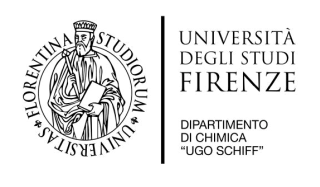 RECOGNITION OF EXPERIMENTAL WORK TO ACCESS THE FINAL TEST - Master's Degree in Advanced Molecular Sciences (LM-54) I, the undersigned ______________________________________________ as Tutor of (Name and Surname of the student) _________________________________________________________ Identification Number n. _______________________ of the Master of Science in Advanced Molecular Sciences (LM-54), declare that the experimental work for the final test was carried out at(Place) ___________________________________________________ from _________________________ to _______________________    or (specify the different periods and places where the work was carried out and whether it was part of the Erasmus project) ______________________________________________________________ ____________________________________________________________________________________________________________________________ Date_____________________________ Tutor’s signature (electronic)_______________________________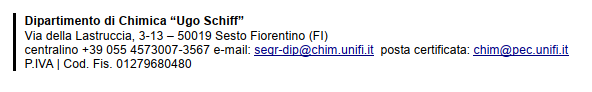 